Аналитический отчето результатах исследования педагогических и управленческих запросовна направления повышения квалификации и профессионального развитияВ рамках реализации аналитического направления деятельности Центром непрерывного повышения профессионального мастерства педагогических работников ГАУ ДПО Ярославской области «Институт развития образования» проводится систематическая работа по выявлению запроса педагогических работников, педагогических коллективов и управленческих кадров на направления повышения квалификации и профессионального развития.Исследование проводилось в целях повышения качества обеспечения профессионального развития педагогических работников Ярославской области. В мониторинге приглашались принять участие руководители и педагогические работники образовательных организаций, а также работники муниципальных методических служб.Исследование проводилось на основании анализа результатов анкетирования слушателей, обучающихся в Институте по дополнительным профессиональным программам повышения квалификации, а также опроса потенциальных слушателей в период с 05.09.2022 по 15.10.2022.Сотрудниками Центра непрерывного повышения педагогического мастерства ГАУ ДПО ЯО «Институт развития образования» была разработана анкета для выявления запросов на направления повышения квалификации и профессионального развития. Форма анкеты приведена в Приложении 1 к данному отчету.Опрос руководителей и педагогических работников образовательных организаций, а также работников муниципальных методических служб проводился посредством электронных ресурсов. В целях оптимизации работы по выявлению запроса педагогических коллективов, управленческих кадров и отдельных педагогов на направления повышения квалификации и профессионального развития, на сайте ЦНППМ размещена кнопка с отсылкой на форму сбора информации. Информационное письмо с приглашением принять участие в исследовании было размещено на сайте ЦНППМ, в группе ЦНППМ социальной сети «ВКонтакте» и разослано руководителям органов местного самоуправления, осуществляющих управление в сфере образования, руководителям муниципальных методических служб Ярославской области, руководителям образовательных организаций. Также анкетирование проводилось среди слушателей курсов Института.Общее количество слушателей, принявших участие в исследовании – 1399 человек. Большинство опрашиваемых 648 чел. (46,3%) указали в качестве места работы – организации общего образования, также организации дошкольного образования  - 524 чел. (37,5%), СПО – 161 чел. (11,5%), организации дополнительного образования детей 36 чел. (2,6%), муниципальные методические службы – 16 чел. (1,1%), менее 1% являются работниками других организаций: МУ Центр психолого-педагогической, медицинской и социальной помощи «Содействие», ГУ ЯО "Центр телекоммуникаций и информационных систем в образовании", детских домов, организаций для детей сирот и других. Статистические данные представлены на диаграмме 1.Диаграмма 1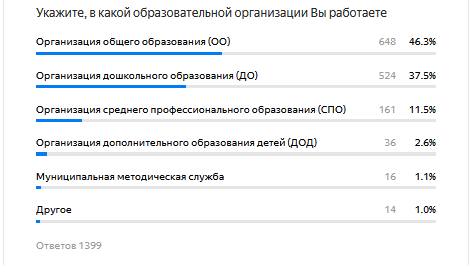 По результатам проведенного опроса большинство респондентов имеют педагогический стаж 20 и более лет – 630 чел. (45%), от 10 до 20 лет – 353 чел. (25,2%), от 5 до 10 – 189 чел. (13,5%), молодыми педагогами (стаж до 3 лет) являются – 135 чел. (9,6%), стаж от 3 до 5 лет имеют 92 чел. (6,6%) опрошенных. Количество участников опроса, имеющих стаж более 20 лет, в целом превышало количество молодых участников с небольшим стажем почти в 3 раза, что отражает общую картину по количеству преподавателей старшего возраста и с большим стажем в образовательных организациях. Данные ответов респондентов о педагогическом стаже представлены на диаграмме 2.Диаграмма 2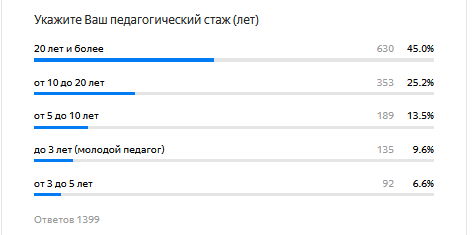 Информация о педагогических и управленческих запросах на направления повышения квалификации и профессионального развития (Вопрос: «Какая проблема в Вашей профессиональной деятельности наиболее актуальна для Вас сейчас и требует адресной методической помощи?») представлена в таблице 1.Таблица 1. Информация о педагогических и управленческих запросах нанаправления повышения квалификации и профессионального развития (Вопрос: «Какая проблема в Вашей профессиональной деятельности наиболее актуальна для Вас сейчас и требует адресной методической помощи?»)Наиболее востребованными темами для повышения квалификации были указаны: современные педагогические технологии (10,6%), правовая компетентность педагога (8,6%), цифровая образовательная среда (8,2%), управление мотивацией обучающихся (8,0%), особенности реализации обновленных ФГОС (7,5%), проектирование и проведение современного урока с учетом реализации обновленных ФГОС (6,5%), функциональная грамотность (6,3%), методика преподавания предмета (5,4%).Результаты обработки данных по вопросу: «По каким вопросам Вы хотели бы повысить свою компетенцию?» представлены на диаграмме 3.Диаграмма 3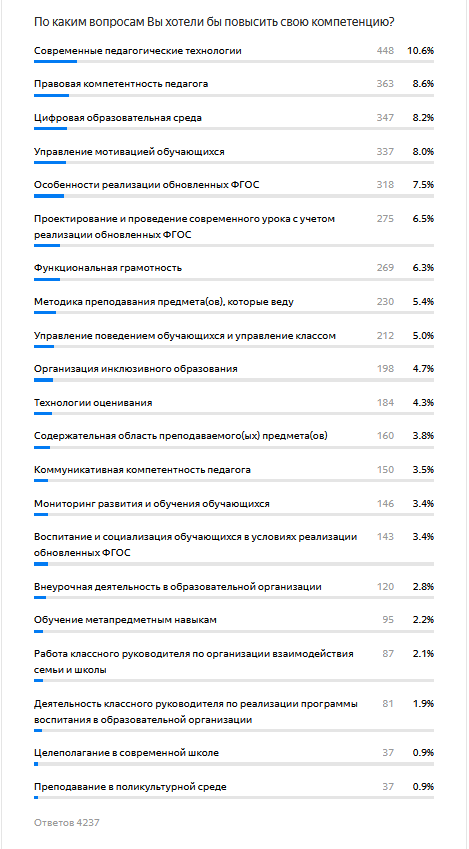 При ответе на вопрос исследования «Выберите комфортные для Вас формы профессионального развития» наиболее предпочтительными и востребованными являются курсы повышения квалификации в заочной форме обучения с применением электронного обучения (самостоятельная работа с цифровыми образовательными ресурсами), их предпочли бы пройти 523 человека (17,3%), также наиболее предпочтительными являются практико-ориентированные семинары и КПК в очно-заочной и очной форме обучения. Данные исследования представлены на диаграмме 4.Диаграмма 4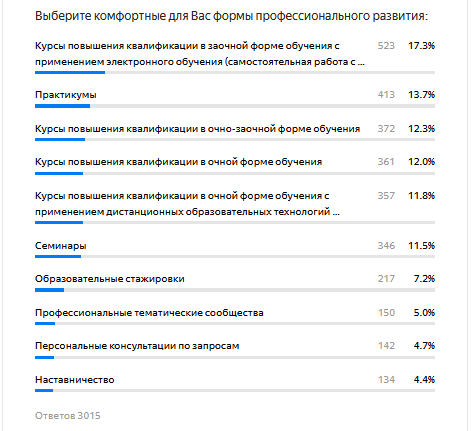 Наиболее предпочтительной формой обучения по объему программы потенциальные слушатели курсов Института выбирают курсы объемом 72 часа (47%) и 36 часов (34%). Также для небольшого количества респондентов (13,4%) актуальны непродолжительные краткосрочные курсы – 16 часов. Исследование показало невостребованность более продолжительных курсов (108 часов и более). Данные представлены на диаграмме 5.Диаграмма 5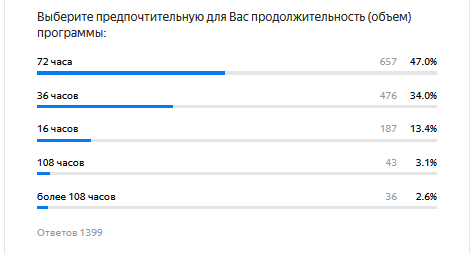 По результатам исследования среди преподавателей курса/ ведущих мероприятий слушатели хотели бы видеть в первую очередь практикующих педагогов 956 чел. (33,4%), преподавателей ГАУ ДПО ЯО "Институт развития образования"- 646 чел. (22,6%), а также победителей конкурсов профессионального мастерства 333 чел. (11,6%), преподавателей из других регионов 322 чел. (11,2%). Также на занятиях хотели бы видеть ведущих ученых (7,4%), представителей муниципальных методических служб (5,5%), представителей департамента образования (5,3%). Среди ответов также встречались: разработчиков программ, юристов, преподавателей ЯГПУ им. К.Д. Ушинского, разработчиков предлагаемых методических материалов и другие. Данные исследования представлены на диаграмме 6.Диаграмма 6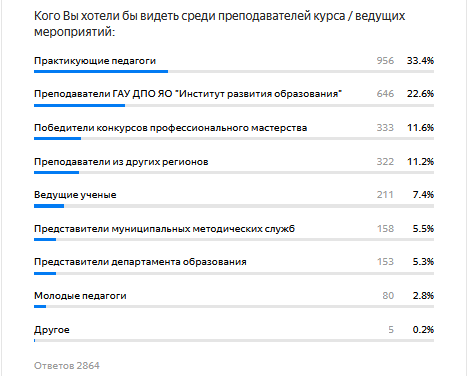 Наиболее предпочтительным временем проведения занятий респонденты указывают первую половину дня (9.00-13.00) 538 чел. (38,5%), во вторую половину дня предпочитают заниматься 440 чел. (31,5%), в вечернее время (после окончания уроков) (17.00-19.00) заниматься смогли бы 250 чел. (17,9%), а занятия по субботам (9.00-16.00) выбрали 126 чел. (9,0%). Причем молодые педагоги (стаж работы до 3 лет) чаще выбирают занятия во второй половине дня и по субботам. Среди предложенных слушателями периодов проведения занятий были: с 10.00 до 15.00, с 14.00 до18.00, после 20.00, с 9.00-11.00/ 14.00-16.30, один день утро, другой вечер с чередованием, обучение в свободном режиме, в удобное время, дистанционное обучение по скользящему графику, в каникулы, в методический день, без привязки ко времени. Данные исследования представлены на диаграмме 7.Диаграмма 7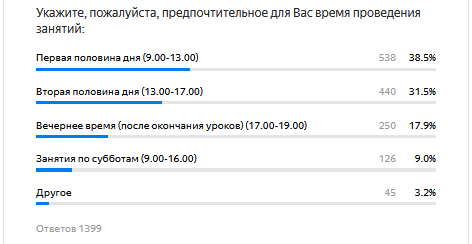 В результате исследования респонденты отметили необходимость и востребованность следующих сервисов ИРО: предоставление раздаточного материала - 1102 чел. (58,1%), организация кофе-пауз - 325 чел. (17,1%), организация питания по комплексному меню (обед) – 293 чел. (15,5%), предоставление общежития – 155 чел. (8,2%). Также среди предложений по совершенствованию организации процесса обучения были предложены: предоставление материалов курса в электронном виде, организация обучения на местах, тренинговые паузы на расслабление и другое. Данные по исследованию пожеланий участников опроса по совершенствованию организации процесса обучения представлены на диаграмме 8.Диаграмма 8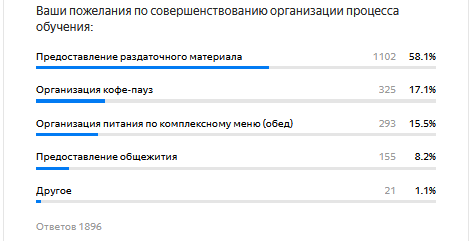 По результатам проведенного исследования педагогических и управленческих запросов на направления повышения квалификации и профессионального развития центр непрерывного повышения педагогического мастерства ГАУ ДПО ЯО «Институт развития образования» провел количественный и качественный анализ полученной информации. Результаты исследования позволят сформировать запрос к системе повышения квалификации и профессионального развития: овладение передовыми педагогическими технологиями, в том числе с применением дистанционных образовательных технологий, получение передовых научных знаний в своей предметной области, образовательные стажировки, профессиональные сообщества и наставничество.Приложение 1Приложение к отчету ЦНППМ ГАУ ДПО Ярославской области «Институт развития образования» о результатах исследования педагогических и управленческих запросов
на направления повышения квалификации и профессионального развития
АНКЕТА
Укажите образовательную организацию, в которой Вы работаетедошкольная (ДОО)школа (ОО)СПОдополнительное образование (ДОД)Укажите Ваш педагогический стаж:0-3 лет3-5 лет5-10 лет10-20 лет20 лет и болееПо каким вопросам Вы хотели бы повысить свою компетенцию?Определяя траекторию собственного профессионального развития, выделите тематику, которая Вам интересна сегодня (можно выбрать несколько вариантов)Содержательная область преподаваемых предметовМетодика преподавания предметов, которые ведуОсобенности реализации обновленных ФГОСПроектирование и проведение современного урока с учетом реализации обновленных ФГОСЦелеполагание в современной школеУправление мотивацией учащихсяУправление поведением учащихся и управление классомСовременные педагогические технологии Технологии оцениванияЦифровая образовательная среда Обучение метапредметным навыкамФункциональная грамотностьОрганизация инклюзивного образования  Преподавание в поликультурной средеМониторинг развития и обучения учащихсяВнеурочная деятельность в образовательной организацииДеятельность классного руководителя по реализации программы воспитания в образовательной организацииВоспитание и социализация учащихся в условиях реализации обновленных ФГОСРабота классного руководителя по организации взаимодействия семьи и школыКоммуникативная компетентность учителяПравовая компетентность учителяКакая проблема в Вашей профессиональной деятельности наиболее актуальна для Вас сейчас и требует адресной методической помощи? Например: Подготовка к ЕГЭ по английскому языку. Задание 4. Сравнение двух фотографий.___________________________________________________Выберите комфортные для Вас формы профессионального развития: Курсы повышения квалификации в очной форме обученияКурсы повышения квалификации в очной форме обучения с применением дистанционных образовательных технологий (занятия «онлайн» в режиме реального времени)Курсы повышения квалификации в заочной форме обучения с применением электронного обучения (самостоятельная работа с цифровыми образовательными ресурсами) Курсы повышения квалификации в очно-заочной форме обученияПрофессиональные тематические сообществаОбразовательные стажировкиСеминарыПрактикумы Персональные консультации по запросамНаставничествоВыберите предпочтительную для Вас продолжительность (объем) программы:16 ч36 ч72 ч108 чболее 108 чКого Вы хотели бы видеть среди преподавателей курса/ведущих мероприятий:Победители конкурсов профессионального мастерстваМолодые педагогиВедущие ученыеПреподаватели ИРОПрактикующие педагогиПреподаватели других регионовПредставители департамента образованияПредставители муниципальных методических служб________(другое)Укажите удобное для Вас время проведения занятий:Первая половина дня (9.00-13.00)Вторая половина дня (13.00-17.00)Вечернее время (после окончания уроков) (17.00-19.00)Занятия по субботам (9.00-16.00)____________________ (свой вариант)Ваши пожелания по совершенствованию организации процесса обучения:Предоставление раздаточного материалаПредоставление общежитияОрганизация кофе-паузОрганизация питания по комплексному меню (обед)_____________________(другое) №Тематика запроса (направление подготовки)Количество человек (%)Подготовка к ЕГЭ, ОГЭ, ВПР27 (1,9 %)Подготовка к демонстрационному экзамену7 ( 0,5%)Подготовка исследовательского проекта в старшей школеПодготовка к защите исследовательских работ4 (0,3%)Подготовка к аттестации 5 ( 0,4%)Преемственность между начальной школой и средним звеном2 ( 0,1%)Система оценивания учащихся начальной школы, работа с родителями3 ( 0,2%)Работа по ФГОС, выбор УМК при реализации обновленных ФГОС, домашнее задание по ФГОС13 ( 1%)Права учителяПравовая компетентность  педагога4 ( 0,3%)Проблемы профессионального выгорания3 (0,2 %)Психологическое сопровождение учителя6 ( 0,4%)Вопросы работы классного руководителяРабота руководителя в условиях современных изменений3 ( 0,2%)Подготовка кадров дошкольных образовательных учреждений5 ( 0,4%)Организация образовательного процесса в разновозрастной группе детского сада2 ( 0,1%)Вопросы организации уроков, занятий, налаживания контакта с учениками, дисциплины на урокахУправление поведением класса5 ( 0,4%)Работа с подростками, коррекция зависимого и отклоняющегося поведения, управление поведением обучающихся5 (0,4 %)Мониторинг развития и обучения обучающихся2 ( 0,1%)Работа с родителямиВовлечение семьи в процесс воспитания ребенкаРабота с асоциальными семьями9 (0,6 %)Снижение мотивации у учащихся, неспособность к обучению 3 ( 0,2%)Организация сплоченного коллектива и детского наставничества3 ( 0,2%)Создание программы6 (0,4 %) ВСОКО и перечень локальных актов к данному положению2 ( 0,1%)Изучение вопросов культуры в курсе истории на профильном уровне1 ( 0,1%)Функциональная грамотность, читательская грамотностьКакие дать задания, чтобы развить читательскую грамотность3 ( 0,2%)Цифровая образовательная среда8 ( 0,6%)Дистанционное обучение6 ( 0,4%)Современные педагогические технологии4 ( 0,3%)Организация инклюзивного образования, обучение детей с ОВЗ, оказание ранней помощи детям с ОВЗ и инвалидностью, их семьям.Работа с детьми с РАС23 ( %)Диагностика детей с умственной отсталостью и ТМНР. Критерии эффективности работы1 ( 0,1%) Правильное построение совместных занятий для детей с нормой и детей с ОВЗ2 ( 0,1%)Написание индивидуального образовательного маршрута для ребёнка ОВЗ4 ( 0,3%)Управление ОО в условиях реализации обновлённых ФГОС3 ( 0,2%)Работа с кадрами в ОО2 ( 0,1%)Тайм-менеджмент4 ( 0,3%)Организация праздников и развлечений, написание сценариев, подготовка к утренникам в ДОУ1 ( 0,1%)Инновационная деятельность ДОУ3 ( 0,2%)Образовательный процесс в СПОИнтенсификация образовательного процесса2 ( 0,1%)